Załącznik Nr 2do ogłoszenia o przetargu publicznym na sprzedaż samochodów osobowychznak sprawy: WMODN.O.DAG.2613.1.2024./M.J.UMOWA KUPNA SPRZEDAŻY SAMOCHODU OSOBOWEGOzawarta w dniu ………………………..  2024 r. w Olsztynie pomiędzy:Warmińsko-Mazurskim Ośrodkiem Doskonalenia Nauczycieli w Olsztynie 10-447 Olsztyn, ul. Głowackiego 17, NIP 718-10-76-771 , reprezentowaną przez: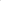 ………………………………………………..- Dyrektora Warmińsko-Mazurskiego Ośrodka Doskonalenia Nauczycieli w Olsztynie, zwanym w treści umowy „Sprzedający”, a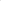 ………………………………………………………………………………………………….………………………………………………………………………………………………….………………………………………………………………………………………………….zwaną/ym w treści umowy „Kupujący”w wyniku przeprowadzonego, na podstawie Na podstawie uchwały Nr XXXVI/533/22 Sejmiku Województwa Warmińsko-Mazurskiego  z dnia 29 marca 2022 r.  w sprawie zasad gospodarowania mieniem Województwa Warmińsko-Mazurskiego, zasad nabywania, zbywania, zamiany i obciążania nieruchomości oraz ich wydzierżawiania lub wynajmowania na okres dłuższy niż 3 lata i zasad gospodarowania aktywami trwałymi samodzielnych zakładów opieki zdrowotnej, przetargu publicznego na sprzedaż składnika rzeczowego majątku ruchomego.§ 1Sprzedający sprzedaje, a Kupujący kupuje samochód osobowy marki …………………..pojemność ………… rok produkcji …………. nr rej ……………… nr VIN ……………………………………………………………………………………….Sprzedający oświadcza, że samochód osobowy będący przedmiotem umowy stanowi jego własność, jest wolny od wad prawnych, obciążeń na rzecz osób trzecich, nie toczy                             się żadne postępowanie, którego przedmiotem jest ten pojazd, oraz że nie stanowi                              on przedmiotu zabezpieczenia.§ 2Sprzedający sprzedaje, a Kupujący kupuje samochód osobowy marki ……………………, poj. …..……..., rok produkcji …………., nr rejestracyjny …………………, nr VIN ………………………………………………………………….Sprzedający oświadcza, że samochód osobowy będący przedmiotem umowy jest mu znany i z tego tytułu nie wnosi żadnych roszczeń w stosunku do sprzedającego.§ 3Sprzedający przenosi na Kupującego własność samochodu, o którym mowa w §1 umowy za cenę, zgodnie z ofertą Kupującego, w kwocie brutto …………….….. zł, (słownie ……………………………………………………………………………....…..) stanowiąca cenę sprzedaży.Kupujący zobowiązuje się uiścić przelewem kwotę ……….…… zł, (słownie: ……………………………………………………………………………………..……….)  na konto numer: 13 1090 2718 0000 0001 4650 1791, w terminie nie dłuższym niż 7 dni od dnia zawarcia niniejszej umowy.Sprzedający zastrzega sobie prawo zatrzymania samochodu do czasu uiszczenia całej ceny sprzedaży.W przypadku, gdy Kupujący nie uiści zapłaty za samochód w kwocie i w terminie,                           o którym mowa w § 3 ust. 2, Sprzedający zastrzega odstąpienie od umowy sprzedaży                            z winy Kupującego.§ 4Wydanie samochodu, o którym mowa w § 1 niniejszej umowy wraz z dokumentacją samochodu i wyposażeniem samochodu nastąpi za protokołem niezwłocznie od daty wpływu kwoty, o której mowa w § 3 ust. 2 niniejszej umowy, na konto ................................................................................................................................................ Datą wpływu należnej kwoty jest data uznania wskazanego przez Sprzedającego rachunku bankowego.Miejsce wydania – parking Warmińsko-Mazurskiego Ośrodka Doskonalenia Nauczycieli w Olsztynie, 10-447 Olsztyn, ul. Głowackiego 17.§ 5Kupujący zobowiązuje się do pokrycia wszelkich kosztów i opłat związanych z realizacją niniejszej umowy i podatku od czynności cywilnoprawnych.§ 6W sprawach nie uregulowanych niniejszą umową zastosowanie mają przepisy kodeksu cywilnego.§ 7Umowę sporządzono w dwóch jednobrzmiących egzemplarzach, po jednym dla każdej ze stron.                SPRZEDAJACY                                                             KUPUJĄCY                                